DECLARACIÓN JURADA - Formulario de Presentación de Constancia de InicioSeñoresSecretaria de Comercio InteriorDirección Nacional de Reglamentos Técnicos S___________/___________DRef.: Resolución ex S.I.C. y M. N° 319/1999Buenos Aires,Por la presente, la empresa cuya razón social es , C.U.I.T. N° , cuya actividad económica primaria es , actividad económica secundaria , con domicilio legal en , Código Postal , Correo Electrónico , representada por , con D.N.I. N° , desempeñando el cargo de , manifiesta con carácter de DECLARACIÓN JURADA, que ha iniciado los trámites de certificación de los productos detallados a continuación.Se adjunta la Constancia emitida por el Organismo de Certificación y constancia de inscripción al RUMP actualizada.La información presentada es en carácter de declaración jurada conformada por datos verídicos. Ante cualquier falseamiento, incumplimiento o adulteración de la presente, la empresa será pasible de sanción en el marco del Decreto N° 274/2019 y en sus normas complementarias, modificatorias y accesorias.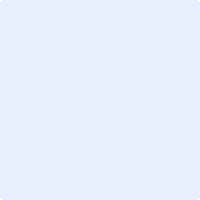 TODOS LOS CAMPOS SON OBLIGATORIOS*coincidente con el figurante en la Constancia de Inicio emitida por el Ente Certificador.RESOLUCIÓN QUE ESTABLECE EL RÉGIMEN DE CERTIFICACIÓNENTIDAD CERTIFICADORA:N° DE SOLICITUD OTORGADO POR ENTIDAD CERTIFICADORA*:NORMA TÉCNICA APLICABLE*:PRODUCTO:POSICIÓN ARANCELARIA (a nivel de 12 dígitos/S.I.M.):PAÍS DE ORIGEN:MARCA COMERCIAL*:MODELO*:CARACTERÍSTICAS TÉCNICAS*:DOMICILIO DEL DEPÓSITO O FÁBRICA:LOCALIDAD DEL DEPÓSITO O FÁBRICA:PROVINCIA DEL DEPÓSITO O FÁBRICA:N° DE INSCRIPCIÓN AL R.U.M.P.: